ZION LUTHERAN CHURCH, WOODLAND, MI Passion Sunday, April 10, 2022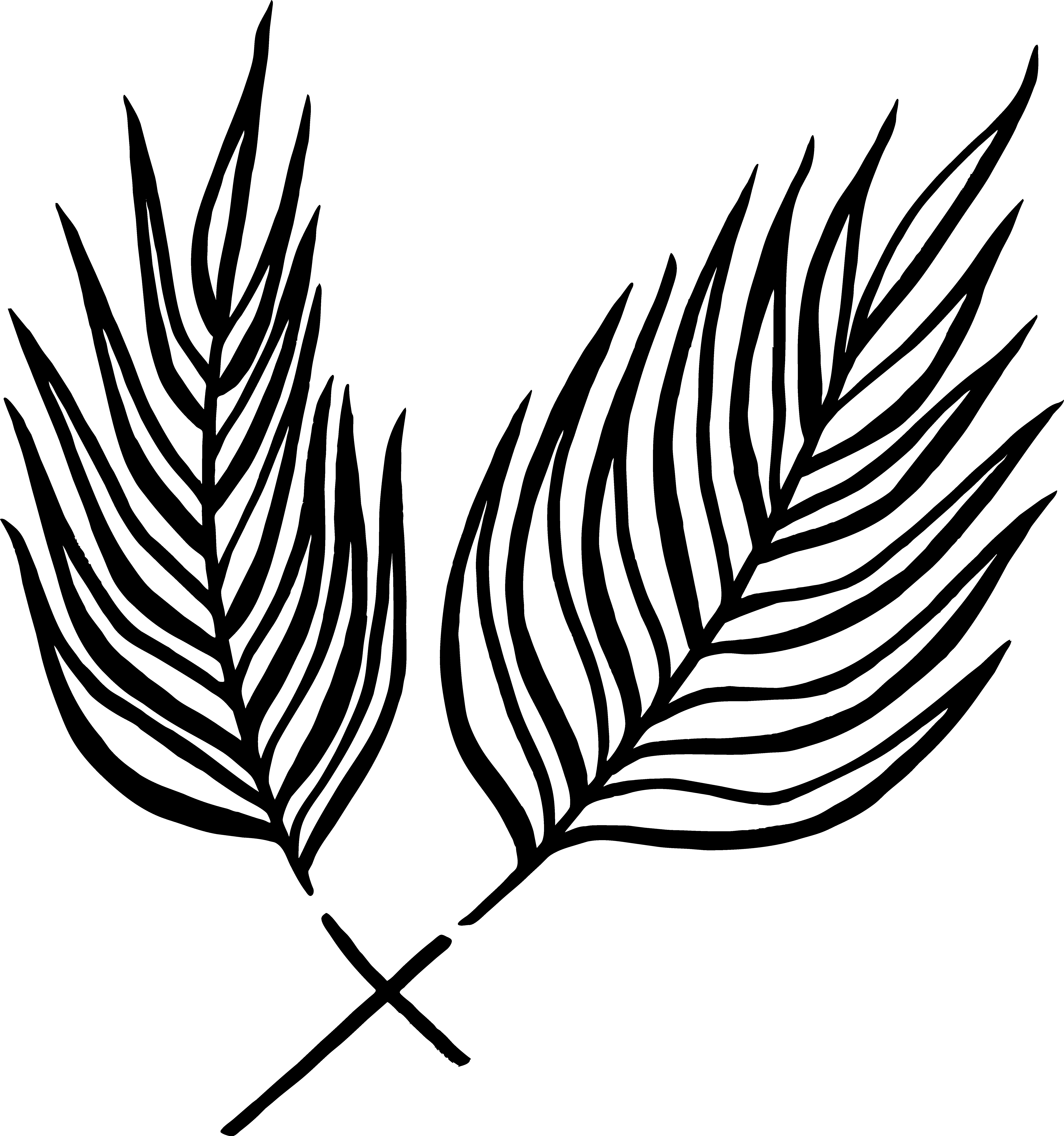 *Gather in the Fellowship Hall*PASSION SUNDAY THE YEAR OF LUKE: Luke 19:28-40; 22:1-71; and 23:1-56INTRODUCTION TO THE DAYTraditionally, Palm Sunday was commemorated in worship as a day of pomp and circumstance, celebrating a conquering king’s triumphant entry into the capitol. The focus of the day was on waving palm branches and singing Hosannas. We will still wave branches and sing Hosannas, but the intention of worship today is to draw us into and make us participants in the story of Jesus’ last days. We call this story the “Passion of Jesus” as a reminder of the extremes Jesus endured to express the intensity of God’s passionate love for us.   *Congregation says bolded parts prefaced by the letter CGATHERING: In Fellowship HallPROCESSION OF PALMS: Luke 19Presider	1After he had said this, he went on ahead, going up to Jerusalem. 29When he had come near Bethphage and Bethany, at the place called the Mount of Olives, he sent two of the disciples, 30saying, Jesus 	"Go into the village ahead of you, and as you enter it you will find tied there a colt that has never been ridden. Untie it and bring it here. 31If anyone asks you, 'Why are you untying it?' just say this, 'The Lord needs it.'" Presider	32So those who were sent departed and found it as he had told them. 33As they were untying the colt, its owners asked them, "Why are you untying the colt?" 34They said, C		"The Lord needs it."Presider	35Then they brought it to Jesus; and after throwing their cloaks on the colt, they set Jesus on it. 36As he rode along, people kept spreading their cloaks on the road. 37As he was now approaching the path down from the Mount of Olives, the whole multitude of the disciples began to praise God joyfully with a loud voice for all the deeds of power that they had seen, 38saying,C	"Blessed is the king who comes in the name of the Lord!  Peace in heaven, and glory in the highest heaven!"Presider	39Some of the Pharisees in the crowd said to him, "Teacher, order your disciples to stop." 40He answered, Jesus 		"I tell you, if these were silent, the stones would shout out."PROCESSIONAL HYMN: 		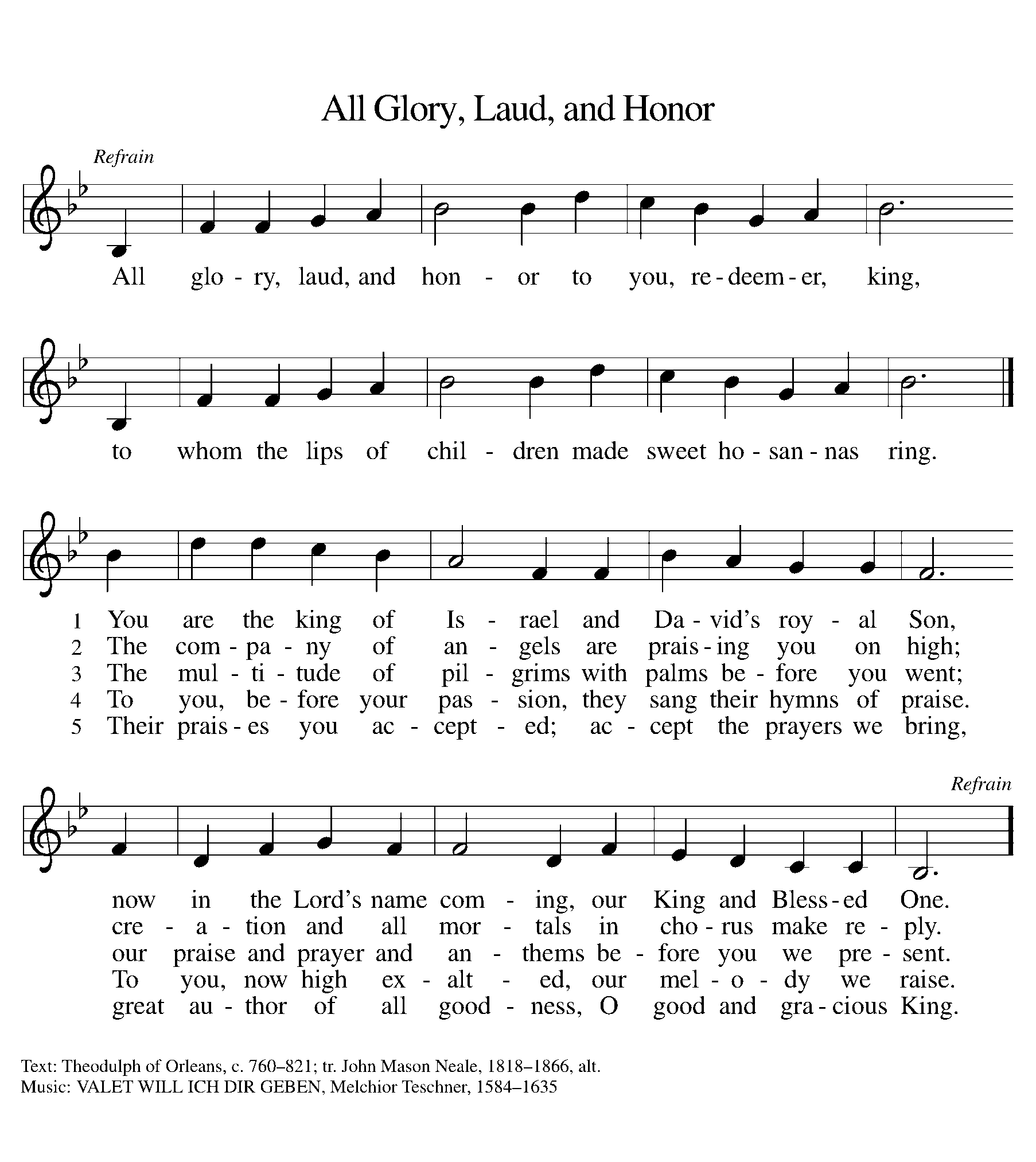 Luke 22Narrator	1Now the festival of Unleavened Bread, which is called the Passover, was near. 2The chief priests and the scribes were looking for a way to put Jesus to death, for they were afraid of the people.  3Then Satan entered into Judas called Iscariot, who was one of the twelve; 4he went away and conferred with the chief priests and officers of the temple police about how he might betray him to them. 5They were greatly pleased and agreed to give him money. 6So he consented and began to look for an opportunity to betray him to them when no crowd was present.CONFESSION AND FORGIVENESS .Presider	Most loving God,C	we confess that we have often looked for ways to betray you by our thoughts words and deeds.  We have been blinded by our greed for material things and by our desires to be important.  Have mercy on us.  Forgive us for the wrong we have done and instill in us a will to take up our cross and follow Christ.Presider	Have faith, God does not forsake those who turn to him in repentance, nor does he abandon them, but instead God raises them up to new life through the cross of Jesus Christ our Lord.C		AmenThe congregation may be seated.Narrator	7Then came the day of Unleavened Bread, on which the Passover lamb had to be sacrificed. 8So Jesus sent Peter and John, saying, Jesus 		“Go and prepare the Passover meal for us that we may eat it.” Narrator	9They asked him, C		“Where do you want us to make preparations for it?” Jesus 		10“Listen,” Narrator	he said to them, Jesus 	“when you have entered the city, a man carrying a jar of water will meet you; follow him into the house he enters 11and say to the owner of the house, ‘The teacher asks you, “Where is the guest room, where I may eat the Passover with my disciples?” ’ 12He will show you a large room upstairs, already furnished. Make preparations for us there.” Narrator	13So they went and found everything as he had told them; and they prepared the Passover meal.                                                                 OFFERING.OFFERTORY HYMN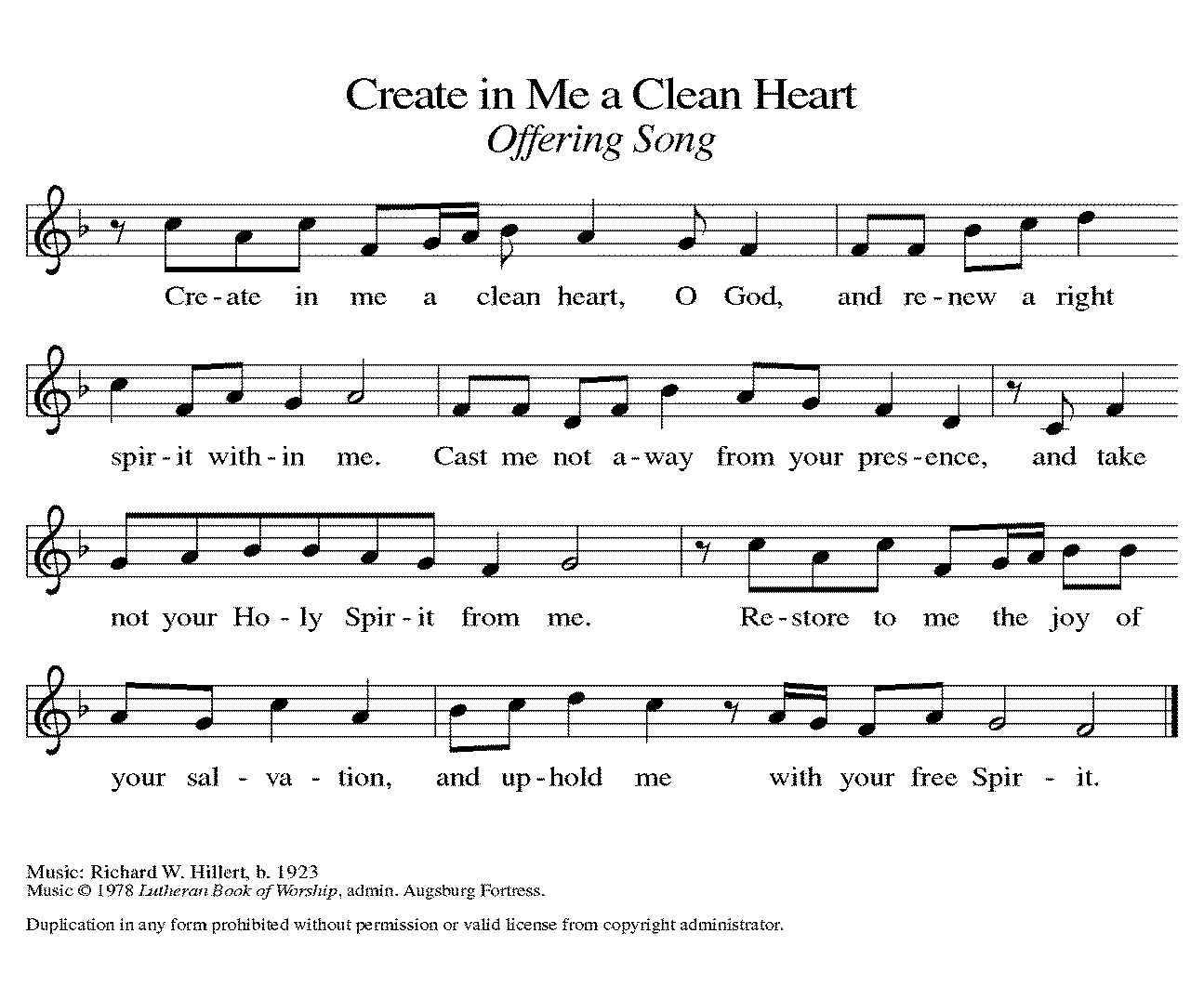 MEALPresider	14When the hour came, he took his place at the table, and the apostles with him. 15He said to them, Jesus 	“I have eagerly desired to eat this Passover with you before I suffer; 16for I tell you, I will not eat it until it is fulfilled in the kingdom of God.” Presider	17Then he took a cup, and after giving thanks he said, Jesus 	“Take this and divide it among yourselves; 18for I tell you that from now on I will not drink of the fruit of the vine until the kingdom of God comes.” Presider	19Then he took a loaf of bread, and when he had given thanks, he broke it and gave it to them, saying, Jesus 		“This is my body, which is given for you. Do this in remembrance of me.” Presider	20And he did the same with the cup after supper, saying, Jesus 	“This cup that is poured out for you is the new covenant in my blood. 21But see, the one who betrays me is with me, and his hand is on the table. 22For the Son of Man is going as it has been determined, but woe to that one by whom he is betrayed!” Presider	23Then they began to ask one another which one of them it could be who would do this.Presider 	Lord, remember us in your kingdom and teach us to pray:C		Our Father, who art in heaven, hallowed be thy name, thy kingdom 			come, thy will be done, on earth as it is in heaven. Give us this day 			our daily bread; and forgive us our trespasses, as we forgive those	who trespass against us; and lead us not into temptation, but deliver 			us from evil. For thine is the kingdom, and the power, and the glory,		forever and ever. Amen.Presider	You may receive your communion elementsPresider	24A dispute also arose among them as to which one of them was to be regarded as the greatest. 25But he said to them, Jesus 	“The kings of the Gentiles lord it over them; and those in authority over them are called benefactors. 26But not so with you; rather the greatest among you must become like the youngest, and the leader like one who serves. 27For who is greater, the one who is at the table or the one who serves? Is it not the one at the table? But I am among you as one who serves.  28“You are those who have stood by me in my trials; 29and I confer on you, just as my Father has conferred on me, a kingdom, 30so that you may eat and drink at my table in my kingdom, and you will sit on thrones judging the twelve tribes of Israel.  31“Simon, Simon, listen! Satan has demanded to sift all of you like wheat, 32but I have prayed for you that your own faith may not fail; and you, when once you have turned back, strengthen your brothers.” Presider	33And he said to him, C		“Lord, I am ready to go with you to prison and to death!” Presider	34Jesus said, Jesus 	“I tell you, Peter, the cock will not crow this day, until you have denied three times that you know me.”Presider	35Jesus said to them, Jesus 	“When I sent you out without a purse, bag, or sandals, did you lack anything?” Presider	They said, C		“No, not a thing.” Presider	36He said to them, Jesus 	“But now, the one who has a purse must take it, and likewise a bag. And the one who has no sword must sell his cloak and buy one. 37For I tell you, this scripture must be fulfilled in me, ‘And he was counted among the lawless’; and indeed what is written about me is being fulfilled.” Presider	38They said, C		“Lord, look, here are two swords.” Presider	He replied, Jesus 		“It is enough.”Narrator	39He came out and went, as was his custom, to the Mount of Olives; and the disciples followed him. 40When he reached the place, he said to them, Jesus 		“Pray that you may not come into the time of trial.” Narrator	41Then he withdrew from them about a stone’s throw, knelt down, and prayed,Jesus 	42“Father, if you are willing, remove this cup from me; yet, not my will but yours be done.” Narrator	[43Then an angel from heaven appeared to him and gave him strength. 44In his anguish he prayed more earnestly, and his sweat became like great drops of blood falling down on the ground.] 45When he got up from prayer, he came to the disciples and found them sleeping because of grief, 46and he said to them, Jesus 	“Why are you sleeping? Get up and pray that you may not come into the time of trial.”The congregation is invited to kneel as they are able.THE PRAYERS OF THE CHURCH: (read by elder)Drawn close to the heart of God, we offer these prayers for the church, the world, and all who are in need.A brief silence.We pray for the church, called to follow Jesus in the way of the cross. Make us unflinching servants of the gospel. Deliver us from hardship as we confront the forces of injustice and practice radical compassion. We pray especially for Trinity Lutheran Church and Rev. Mary Hughes. Merciful God,receive our prayer.For the earth and all its inhabitants, created in love: Train us to recognize your divine goodness in the world around us. Rouse in us a reverence for creation, that we take greater care of its resources. Merciful God,receive our prayer.For those in positions of authority called to lead with integrity and compassion: Supply them with courage and vulnerability when challenged with new ideas. Deliver them from fear that limits imagination and impedes justice. Merciful God,receive our prayer.For those who suffer, waiting expectantly for mercy and consolation: Accompany those who feel abandoned or betrayed, defend those who are wrongly accused, and embrace those who are incarcerated or detained. Heal those who are ill. Merciful God,receive our prayer.For Christians around the world, preparing this week to journey with Jesus to the cross: Reveal to us once again the earthshaking power of humble service, unmerited forgiveness, and sacrificial love. Lead us all from death to life. Merciful God,receive our prayer.We remember those who have died, who were commended into your hands. Remember us when you come into your kingdom, and prepare a place for each of us with you in paradise. Merciful God,receive our prayer.Accept the prayers we bring, O God, on behalf of a world in need, for the sake of Jesus Christ.Amen.The congregation may be seated.Narrator	47While he was still speaking, suddenly a crowd came, and the one called Judas, one of the twelve, was leading them. He approached Jesus to kiss him; 48but Jesus said to him, Jesus 		“Judas, is it with a kiss that you are betraying the Son of Man?” Narrator	49When those who were around him saw what was coming, they asked, C		“Lord, should we strike with the sword?” Narrator	50Then one of them struck the slave of the high priest and cut off his right ear. 51But Jesus said, Jesus 		“No more of this!” Narrator	And he touched his ear and healed him. 52Then Jesus said to the chief priests, the officers of the temple police, and the elders who had come for him, Jesus 	“Have you come out with swords and clubs as if I were a bandit? 53When I was with you day after day in the temple, you did not lay hands on me. But this is your hour, and the power of darkness!Narrator	54Then they seized him and led him away, bringing him into the high priest’s house. But Peter was following at a distance. 55When they had kindled a fire in the middle of the courtyard and sat down together, Peter sat among them. 56Then a servant-girl, seeing him in the firelight, stared at him and said, Women	“This man also was with him.” Narrator	57But he denied it, saying,C		 “Woman, I do not know him.” Narrator	58A little later someone else, on seeing him, said, Men		“You also are one of them.” Narrator	But Peter said, C		“Man, I am not!” Narrator	59Then about an hour later still another kept insisting, “Surely this man also was with him; for he is a Galilean.” 60But Peter said, C		“Man, I do not know what you are talking about!” Narrator	At that moment, while he was still speaking, the cock crowed. 61The Lord turned and looked at Peter. Then Peter remembered the word of the Lord, how he had said to him, “Before the cock crows today, you will deny me three times.” 62And he went out and wept bitterly.  63Now the men who were holding Jesus began to mock him and beat him; 64they also blindfolded him and kept asking him,C		“Prophesy! Who is it that struck you?” Narrator	65They kept heaping many other insults on him.  66When day came, the assembly of the elders of the people, both chief priests and scribes, gathered together, and they brought him to their council. 67They said, C		“If you are the Messiah, tell us.” Narrator	He replied, Jesus 	“If I tell you, you will not believe; 68and if I question you, you will not answer. 69But from now on the Son of Man will be seated at the right hand of the power of God.” Narrator	70All of them asked, C		“Are you, then, the Son of God?” Narrator	He said to them, Jesus 		“You say that I am.” Narrator	71Then they said, C	“What further testimony do we need? We have heard it ourselves from his own lips!”The congregation is invited to stand as they are able.Luke 23Narrator	1Then the assembly rose as a body and brought Jesus before Pilate. 2They began to accuse him, saying, C	“We found this man perverting our nation, forbidding us to pay taxes to the emperor, and saying that he himself is the Messiah, a king.” Narrator	3Then Pilate asked him, “Are you the king of the Jews?” He answered, Jesus 		“You say so.” Narrator	4Then Pilate said to the chief priests and the crowds, “I find no basis for an accusation against this man.” 5But they were insistent and said, C	“He stirs up the people by teaching throughout all Judea, from Galilee where he began even to this place.Narrator	6When Pilate heard this, he asked whether the man was a Galilean. 7And when he learned that he was under Herod’s jurisdiction, he sent him off to Herod, who was himself in Jerusalem at that time. 8When Herod saw Jesus, he was very glad, for he had been wanting to see him for a long time, because he had heard about him and was hoping to see him perform some sign. 9He questioned him at some length, but Jesus gave him no answer. 10The chief priests and the scribes stood by, vehemently accusing him. 11Even Herod with his soldiers treated him with contempt and mocked him; then he put an elegant robe on him, and sent him back to Pilate. 12That same day Herod and Pilate became friends with each other; before this they had been enemies.13Pilate then called together the chief priests, the leaders, and the people, 14and said to them, “You brought me this man as one who was perverting the people; and here I have examined him in your presence and have not found this man guilty of any of your charges against him. 15Neither has Herod, for he sent him back to us. Indeed, he has done nothing to deserve death. 16I will therefore have him flogged and release him.”18Then they all shouted out together, C		“Away with this fellow! Release Barabbas for us!” Narrator	19(This was a man who had been put in prison for an insurrection that had taken place in the city, and for murder.) 20Pilate, wanting to release Jesus, addressed them again; 21but they kept shouting, C		“Crucify, crucify him!” Presider	22A third time he said to them, “Why, what evil has he done? I have found in him no ground for the sentence of death; I will therefore have him flogged and then release him.” 23But they kept urgently demanding with loud shouts that he should be crucified; and their voices prevailed. 24So Pilate gave his verdict that their demand should be granted. The congregation may be seated.Presider	 25He released the man they asked for, the one who had been put in prison for insurrection and murder, and he handed Jesus over as they wished. (A large cross is carried into the sanctuary and handed off to a person in the congregation to be laid in front of the altar.)  26As they led him away, they seized a man, Simon of Cyrene, who was coming from the country, and they laid the cross on him, and made him carry it behind Jesus. 	27A great number of the people followed him, and among them were women who were beating their breasts and wailing for him. 28But Jesus turned to them and said, Jesus 	“Daughters of Jerusalem, do not weep for me, but weep for yourselves and for your children. 29For the days are surely coming when they will say, ‘Blessed are the barren, and the wombs that never bore, and the breasts that never nursed.’ 30Then they will begin to say to the mountains, ‘Fall on us’; and to the hills, ‘Cover us.’ 31For if they do this when the wood is green, what will happen when it is dry?”Presider	32Two others also, who were criminals, were led away to be put to death with him. 33When they came to the place that is called The Skull, they crucified Jesus. There with the criminals, one on his right and one on his left. [34Then Jesus said, Jesus 		“Father, forgive them; for they do not know what they are doing.”] Presider	And they cast lots to divide his clothing. 35And the people stood by, watching; but the leaders scoffed at him, saying, C	“He saved others; let him save himself if he is the Messiah of God, his chosen one!” Presider	36The soldiers also mocked him, coming up and offering him sour wine, 37and saying, C		“If you are the King of the Jews, save yourself!” Presider	38There was also an inscription over him, “This is the King of the Jews.” (A sign is hung on the cross with the words: “King of the Jews” written on it.)  39One of the criminals who were hanged there kept deriding him and saying, “Are you not the Messiah? Save yourself and us!” 40But the other rebuked him, saying,C	 “Do you not fear God, since you are under the same sentence of condemnation? 41And we indeed have been condemned justly, for we are getting what we deserve for our deeds, but this man has done nothing wrong.” Presider	 42Then he said, C		“Jesus, remember me when you come into your kingdom.” Presider	43(Jesus) replied, Jesus 		“Truly I tell you, today you will be with me in Paradise.”The lights are turned off in the church.Presider	44It was now about noon, and darkness came over the whole land until three in the afternoon, 45while the sun’s light failed; and the curtain of the temple was torn in two. (A sound of tearing cloth is heard.)  46Then Jesus, crying with a loud voice, said, Jesus 		“Father, into your hands I commend my spirit.” Presider	Having said this, he breathed his last. 47When the centurion saw what had taken place, he praised God and said, C		“Certainly this man was innocent.” Presider	48And when all the crowds who had gathered there for this spectacle saw what had taken place, they returned home, beating their breasts. 49But all his acquaintances, including the women who had followed him from Galilee, stood at a distance, watching these things.The congregation is invited to kneel or stand as they are able.Presider	50Now there was a good and righteous man named Joseph, who, though a member of the council, 51had not agreed to their plan and action. He came from the Jewish town of Arimathea, and he was waiting expectantly for the kingdom of God. 52This man went to Pilate and asked for the body of Jesus. 53Then he took it down, wrapped it in a linen cloth, and laid it in a rock-hewn tomb where no one had ever been laid. 54It was the day of Preparation, and the sabbath was beginning. 55The women who had come with him from Galilee followed, and they saw the tomb and how his body was laid. 56Then they returned, and prepared spices and ointments.On the sabbath they rested according to the commandment.   SENDING HYMN 		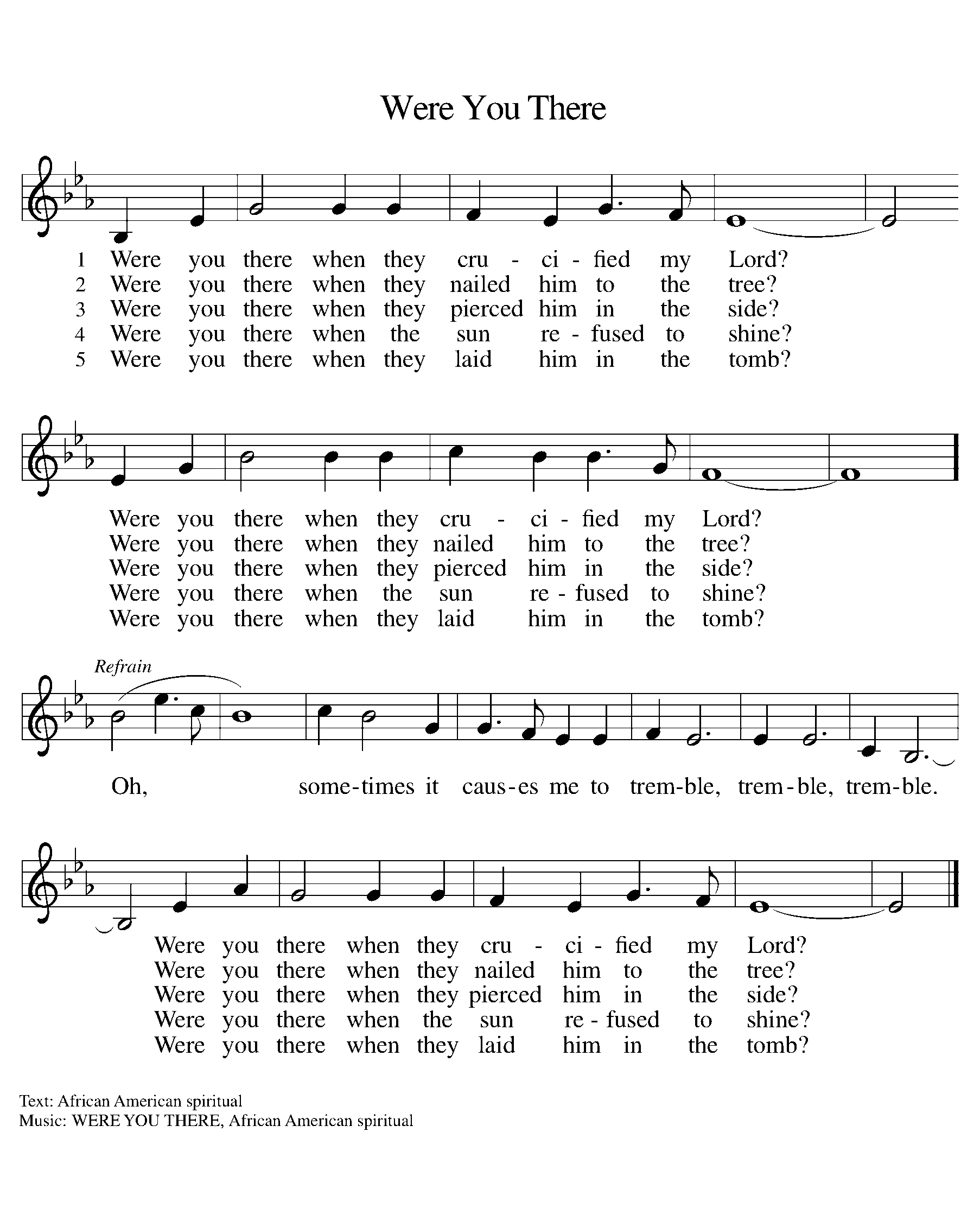 The congregation is sent out in peace and leaves in silence. Permission to reprint this for congregational use has been granted by the author, Christine Therriault-Merkel.  Thank you to all who served in worship today!Presider: Pastor Becky Ebb-SpeeseMusician: Martha YoderElder: Paul Meade Trustee: Dan ZylstraOffering Counters: Diane Griffin & Mary MakleySafety Person: Ken HeiseThis week at Zion:Council Meeting, 6:30 PM Tuesday, April 12Men’s Coffee, 8 AM Wednesday, April 13Maundy Thursday Service 7PM Thursday, April 14Good Friday Community Service 1 PM Friday, April 15Good Friday Service 7 PM Friday, April 15HOLY WEEKMaundy Thursday: 7 PM Thursday April 7 at ZionGood Friday: Community Service 1 PM at Central United Methodist			  Evening Service 7 PM at ZionEaster Lite Continental Breakfast: 9:30 AM Sunday, April 17 at ZionEaster Service with communion: 10:30 AM Sunday, April 17 at ZionEaster Egg Hunt: After service Sunday, April 17 at ZionANNOUNCEMENTSEaster Lite Continental Breakfast: There will be a lite continental breakfast on Easter morning starting at 9:30 AM. If you plan to attend, please sign up today. There is also a sign-up sheet if you would like to donate breakfast food items.Easter Egg Hunt: Zion will host an Easter Egg Hunt following service on Easter morning, Sunday, April 17. Please bring your kids, grandkids or any other kiddos to our Easter Egg Hunt! Hearing Devices: We have hearing devises that are now working! They are in the narthex. Ask the usher to get one for you!Table Shower: There will be a table shower to welcome Nick and Samantha Bite's newest child: Logan Dale Bite. The shower will run through April. Please watch for more details.Fellowship Fun! On the 4th Sundays of the month, the fellowship committee would like to encourage members to bring their board games or card games to play and teach other members. There will be also coffee fellowship these days.Lutheran World Relief challenge: Lutheran World Relief is already at work in helping the people of Ukraine. Any offerings designated to this agency through your offerings (there is a place to designate to LWR on your offering envelopes) will be matched up to $258,000. We will be designating those offerings to go specifically to Ukraine from March through May. Watch the thermometer in the narthex to see our progress in donations!Free Camping Available at Camp Living Waters.  This year camping experiences are available to our kids tuition free .  If there are kids (children, grandchildren, nieces/nephews or others)  in your family who would enjoy a camping experience, you are encouraged to get them registered.  You may also want to have your kids invite a friend to go with them to camp.  Please talk with the Pastor for information on how to register.  Dates for camping are:Grade School (2-5):  June 19-21, June 19-24, July 17-22Junior High:  June 12-17, June 26-July 1Senior High:  July 10-15